Проект разработан управлением организационно-правового обеспечения работы аппарата Городской Думы Петропавловск-Камчатского городского округа и внесен председателем Городской Думы Петропавловск-Камчатского городского округа Лимановым А.С.РЕШЕНИЕРассмотрев проект решения о внесении изменения в Решение Городской   Думы  Петропавловск-Камчатского городского округа от 27.12.2013 № 164-нд «О  порядке создания условий для обеспечения жителей Петропавловск-Камчатского городского округа услугами связи, общественного питания, торговли и бытового обслуживания», внесенный председателем Городской Думы Петропавловск-Камчатского городского округа Лимановым А.С., в соответствии со статьей 28 Устава Петропавловск-Камчатского городского округа Городская Дума Петропавловск-Камчатского городского округаРЕШИЛА:1. Принять Решение о внесении изменения в Решение Городской Думы Петропавловск-Камчатского городского округа от 27.12.2013 № 164-нд                         «О порядке создания условий для обеспечения жителей Петропавловск-Камчатского городского округа услугами связи, общественного питания, торговли и бытового обслуживания».2. Направить принятое Решение Главе Петропавловск-Камчатского городского округа для подписания и обнародования.РЕШЕНИЕот __________ № ____-ндО внесении изменения в Решение Городской Думы Петропавловск-Камчатского городского округа от 27.12.2013 № 164-нд «О порядке создания условий для обеспечения жителей Петропавловск-Камчатского городского округа услугами связи, общественного питания, торговли и бытового обслуживания»Принято Городской Думой Петропавловск-Камчатского городского округа(решение от _______ № ____-р)1. В статье 4 пункт 2 части 17 дополнить словами «без уведомления Управления экономического развития».2. Настоящее Решение вступает в силу после дня его официального опубликования.ГлаваПетропавловск-Камчатского городского округа	                                                                          К.В. БрызгинПояснительная запискак проекту решения Городской ДумыПетропавловск-Камчатского городского округа«О внесении изменения в Решение Городской Думы Петропавловск-Камчатского городского округа от 27.12.2013 № 164-нд «О порядке создания условий для обеспечения жителей Петропавловск-Камчатского городского округа услугами связи, общественного питания, торговли 
и бытового обслуживания»Проект решения Городской Думы Петропавловск-Камчатского городского округа «О внесении изменения в Решение Городской Думы Петропавловск-Камчатского городского округа от 27.12.2013 № 164-нд «О порядке создания условий для обеспечения жителей Петропавловск-Камчатского городского округа услугами связи, общественного питания, торговли и бытового обслуживания» (далее – проект решения) разработан в целях упорядочивания отношений, возникающих при решении вопроса о прекращении в одностороннем порядке действия договора на размещение нестационарного объекта в случае передачи прав на нестационарный объект его владельцем иному лицу.Исходя из действующей редакции Решения Городской Думы Петропавловск-Камчатского городского округа от 27.12.2013 № 164-нд «О порядке создания условий для обеспечения жителей Петропавловск-Камчатского городского округа услугами связи, общественного питания, торговли и бытового обслуживания» (далее – изменяемое Решение) передача прав на нестационарный объект его владельцем иному лицу влечёт прекращение действия договора на размещение нестационарного объекта в одностороннем порядке.Массовый характер обращений субъектов малого и среднего предпринимательства, жителей нашего города, свидетельствует о необходимости изменения существующего положения, отрицательно влияющего на возможность реализации пункта 2 статьи 209 Гражданского кодекса РФ без ущерба для продолжения действия заключенных договоров на размещение нестационарных объектов.До изменения пункта 2 части 17 статьи 4 Решением Городской Думы от 19.02.2020 № 235-нд (период до 21.02.2020) редакция данного пункта включала в себя слова «без уведомления Управления экономического развития», устанавливая тем самым иное условие для прекращения договора на размещение нестационарного объекта.Представленным проектом решения предлагается вернуться к действовавшей на протяжении 6 лет редакции, не вызывавшей затруднений в реализации цели статьи 4 изменяемого Решения, а именно –  цели создания условий для обеспечения жителей Петропавловск-Камчатского городского округа услугами общественного питания, торговли и бытового обслуживания.В целях наглядности предлагается таблица сравнения редакций пункта 2 части 17 статьи 4 (прилагается).К проекту решения финансово-экономического обоснования не требуется, поскольку реализация предлагаемого изменения не потребует дополнительных материальных, финансовых средств и иных затрат.Проект решения Главе Петропавловск-Камчатского городского округа для дачи заключения в соответствии с частью 5 статьи 60 Устава Петропавловск-Камчатского городского округа не направлялся, поскольку предлагаемое изменение не устанавливает, не изменяет и не отменяет местные налоги и сборы, а также не влечёт осуществление расходов из средств городского бюджета.Проект решения в целях получения оценки регулирующего воздействия проходит стадию публичного обсуждения проекта решения (с 15.11.2022 по 30.11.2022). На момент 25.11 2022 предложения, поддерживающие концепцию предлагаемых изменений, поступили от Региональной общественной организации “Союз индивидуальных предпринимателей Камчатского края”.Предварительно согласно заключению об оценке регулирующего воздействия от 30.11.2022 проект решения не содержит положений, вводящих избыточные обязанности, запреты и ограничения для субъектов предпринимательской и иной экономической деятельности или способствующих их введению, а также положений, способствующих возникновению необоснованных расходов субъектов предпринимательской и иной экономической деятельности и расходов бюджета Петропавловск-Камчатского городского округа.Для реализации предлагаемого проекта решения не потребуются разработка, признание утратившими силу, приостановление, изменение или дополнение правовых актов Городской Думы Петропавловск-Камчатского городского округа.25.11.2022                                                                             ___________ /Катрук Т.О./							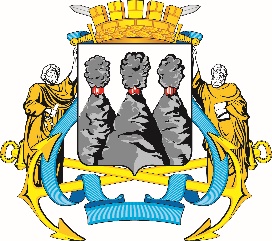 ГОРОДСКАЯ ДУМАПЕТРОПАВЛОВСК-КАМЧАТСКОГО ГОРОДСКОГО ОКРУГАот           №       -рсессияг.Петропавловск-КамчатскийО принятии решения о внесении изменения в Решение Городской   Думы  Петропавловск-Камчатского городского округа от  27.12.2013           № 164-нд «О  порядке создания условий для обеспечения жителей Петропавловск-Камчатского городского округа услугами связи, общественного питания, торговли и бытового обслуживания»Председатель Городской Думы Петропавловск-Камчатского городского округа А.С. ЛимановГОРОДСКАЯ ДУМАПЕТРОПАВЛОВСК-КАМЧАТСКОГО ГОРОДСКОГО ОКРУГА